FAHRENHEIT'S CHAMPIONS OF COOPERATION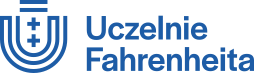 A COMPETITION FOR FAHRENHEIT UNIVERSITIES’ SCIENCE CLUBSAppendix No. 2 - Project scheduleProject title: L.p.Task nameDate of completion (month/ year)Organizational responsibility (science club)